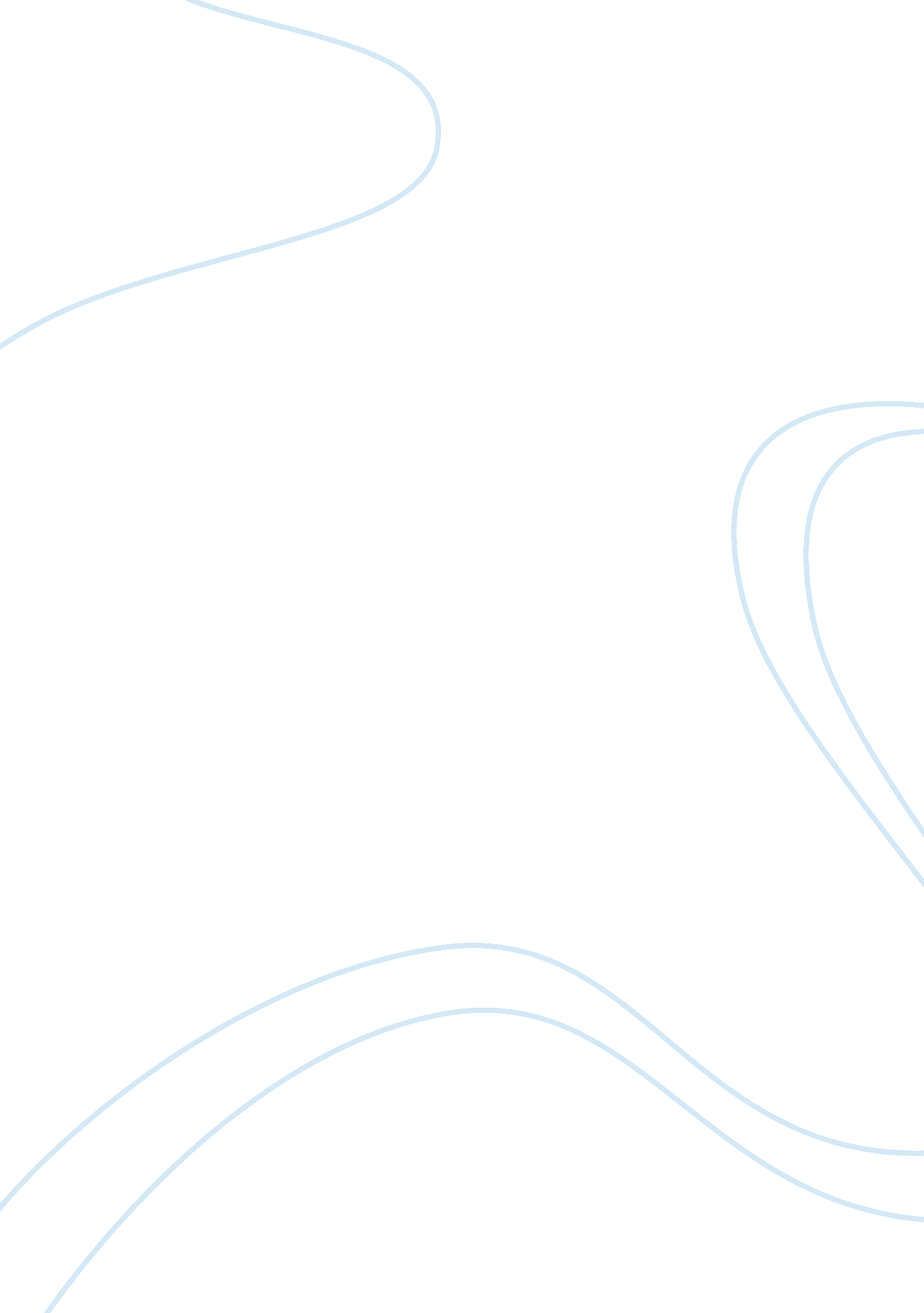 Contact informationCountries, Philippines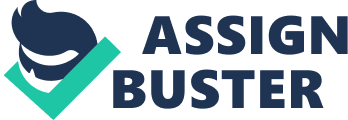 CONTACT INFORMATION Name: Jose Protacio Rizal Mercado y Alonso Realonda Address: Calle Real, Calamba, Laguna Country: Philippines PERSONAL INFORMATION Date of Birth: June 19, 1861 Place of Birth: Calamba, Laguna Citizenship: Filipino Gender: Male PROFESSIONAL EXPERIENCE February 17, 1884: Surgeon Hospital de la Princesa, Madrid, Spain Operation on arterial vein December 4, 1885: Apprentice Crugen Clinic, France Ophthalmology with Dr. Louis de Weckert 1886: Apprentice Clinic of Dr. Javier Galezowsky, Heidelberg, Germany Ophthalmology with Dr. Javier Galezowksy 1886: Apprentice University Eye Hospital, Heidelberg, Germany Ophthalmology with Dr. Otto Becker 1886: Apprentice Clinic of Dr. Karl Ernest Schweigger Ophthalmology with Dr. Karl Ernest Schweigger 1887: Surgeon Medical Clinic, Calamba, Philippines Operation on cataract 1891: Medical Practitioner Own Medical Clinic, Hong Kong 1892: Medical Practitioner Crown Colony, Hong Kong Practice Medical Profession EDUCATION March 23, 1875: Ateneo Municipal de Manila, Philippines Bachelor of Arts Degree Highest Honor March 14, 1877: Ateneo Municipal de Manila, Philippines Graduated with honors in Land Surveying and Assessment May 18, 1878: Passed Licensing Exam 1878: University of Santo Tomas, Philippines Enrolled in the Faculty of Medical Sciences November 25, 1881: Granted a License 1882: Academy of Fine Arts of San Fernando, Spain Studied Painting and Sculpture 1882: Hall of Arms of Sanz y Carbonell, Spain Fencing and shooting June 6, 1884: Universidad Central de Madrid, Spain “ Very Good" grade in examination of Medicine, Surgical Clinic, Second Course June 13, 1884: Universidad Central de Madrid, Spain “ Excellent" grade in Greek and Latin Literature examination June 21, 1884: Universidad Central de Madrid, Spain Licentiate in Medicine June 26, 1884: Universidad Central de Madrid, Spain “ Excellent" grade in Universal History examination September 30, 1884: Universidad Central de Madrid, Spain Diploma of ordinary prize in Greek and Latin Literature June 19, 1885: Universidad Central de Madrid, Spain Licentiate in Philosophy and Letters September 30, 1885: Universidad Central de Madrid, Spain Diploma of ordinary prize on Hebrew Language Diploma of ordinary prize on Greek Language 1885-1886: University of Paris, France Attended lectures of ophthalmology 1886: University of Leipzig, Germany Studied Psychology and History 1886: University Eye Hospital, Germany Attended lectures of Prof. Wilhelm Kuehne 1887: University of Heidelberg, Germany Second Doctorate in Ophthalmology under Prof. Otto Becker LANGUAGES LANGUAGE LEVEL Arabic Expert Catalan Intermediate Chinese Expert English Expert French Intermediate German Expert Greek Expert Hebrew Expert Italian Intermediate Japanese Intermediate Malayan Expert Latin Expert Portuguese Expert Russian Intermediate Sanskrit Expert Spanish Expert Tagalog Expert Dutch Intermediate Swedish Intermediate Ilokano Intermediate Bisayan Intermediate Subanon Intermediate LITERARY WORKS 1869: Sa Aking Mga Kabata, Poem Instilled the belief that the youth is the hope of the nation June 1876: Tragedy of St. Eustace, Play First attempt at playwright 1877: Through Education Our Motherland Receives Light, Poem One of the inner motives of my life: A country achieves Progress through education 1879: To The Filipino Youth, Poem First Prize at a poetry contest organized for Filipinos by the Manila Lyceum of Art and Literature December 1880: Junto Al Pasig (Beside the Pasig), Melodrama First pretentious effort in honor of the Virgin, staged at the Ateneo 1884-1885: Laughter and Tears, Satire Sentiment and love for country and Filipinos under the hands of the Spaniards February 1887: Noli Me Tangere, Novel published in Berlin Exposed the arrogance and tyranny of the Spaniards February 1889: Letter to the Women of Malolos, Letter Exposed the religious conditions and religious decline in the country Instilled the belief of equality 1890: The Indolence of the Filipino, Essay Response to the accusation Filipino indolence September 1891: El Filibusterismo, Sequel to Noli printed in Ghent, Belgium December 1896: Mi Ultimo Adios, Poem Last poem before death Earned the distinction of having been translated into many languages Recognized by Dr. Frank C. Laubach as “ one of the most touching poems ever penned in any language with perfect finesse. " Undated: My Retreat, Poem Regarded by critics as the profoundest and noblest poem ever composed SKILLS Poet 1872-1896 Most famous poem Mi Ultimo Adios Fencing 1882 Studied Fencing in Spain Pistol Shooting 1882 Studied Shooting in Spain Judo 1889 Learned Judo in Japan Arnis Undated Painting 1894 Dapitan Church Curtain oil painting 1867 Spanish Coat of Arms watercolor painting 1886 Allegory on a Pair of Porcelain Bases of the New Year Celebration oil painting Sculpting 1875-1877 Sacred Heart of Jesus wood sculpture 1890 Triumph over Death clay sculpture Triumph of Science over Death clay sculpture 1894 Bust of Father Jose Guerrico clay sculpture Sketching 1882 Singapore Lighthouse ink or pencil sketch Along Suez Canal ink or pencil sketch Castle of St. Elmo ink or pencil sketch Aden ink or pencil sketch 1886 Pencil Sketch of Dr. Blumentritt pencil sketch Monkey and the Tortoise ink sketch 1887 Room in which El Filibusterismo was Begun crayon sketch 1888 Imitation of Japanese Art ink sketch Cartography 1889 Pacific Ocean Spheres of Influence 1892 Relief Map of Mindanao Horticulturist and Farmer Experimented and cultivated plants in Dapitan Historian Annotated Antonio de Morga A.’s Sucesos de las Islas Filipinas Playwright 1880 Junto Al Pasig First Melodrama Journalist Wrote and published articles in Spanish and English and in London Agriculturist 1892-1896 Own lands in Dapitan, Zamboanga Del Norte planting fruit-bearing trees Businessman 1892-1896 Partnered with Ron Carreon in fishing, hemp, and copra industries Chess player Played against foreigners and friends Naturalist Studied biology, zoology, and entomology Collected butterflies for Napoleon M. Kheil in Prague Sent 200 species of sea shells to Dr. A. B. Meyer Sent snakes, scorpions, beetles, worms, boa constrictor and a head of a wild boar to Dr. A. B. Meyer Educator Taught in my special school in Dapitan Ethnologist Able to compare the differences of different races Ichthyologist Collected 38 new varieties of fish in Dapitan Polyglot Can speak and write in over 20 languages Musician Plays the flute and composed pieces Rural Reconstruction 1894 Worker Practiced rural reconstruction in Dapitan Engineer Constructed water works in Dapitan and a public fountain Inventor 1887 Invented special type of lighter called sulpukan Sources Ancheta, Herminia M. (1948). Rizal as an artist. Manila, Philippines: OSCOL Education Publishers Inc. Osias, Camilo & Osias, Ildefonsa (1933). Rizal and regaining our eden lost. Printed in the United States of America. Orendain, Juan Carlos (1966). Rizal: model citizen of dapitan. 209 Sampaloc Avenue, Quezon City, Republic of the Philippines: International Public Servicl. De Ocampo, Esteban A. (1956). Rizal: a biographical sketch. Manila, Philippines. Craig, Austin (1909). The story of jose rizal. Retrieved from http://books. google. com. ph/books? id Acibo, Libert Amorganda & Galicano-Adanza, Estela (1995). Quezon City, Philippines: Rex Book Store Inc. Retrieved from http://books. google. com. ph/books? id Mallari, Perry Gil S. (2008, June 12). Fightin’ Jose. The Manila Times. Retrieved from http://warriorinscrubs. blogspot. com/2008/07/jose-rizal-could-be-first filipino. html http://www. filipiniana. net/ Submitted by: Fernandez, Ramsey Jazmine Z. Section: 2CA3 